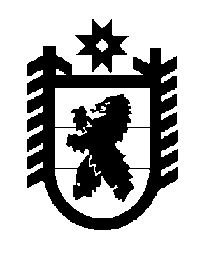 Российская Федерация Республика Карелия    ПРАВИТЕЛЬСТВО РЕСПУБЛИКИ КАРЕЛИЯПОСТАНОВЛЕНИЕот  22 августа 2016 года № 318-Пг. Петрозаводск О внесении изменения в постановление Правительства 
Республики Карелия от 4 марта 2016 года № 87-ППравительство Республики Карелия п о с т а н о в л я е т:Внести в Правила определения нормативных затрат на обеспечение функций органов государственной власти Республики Карелия, в том числе подведомственных им государственных казенных учреждений Республики Карелия, органа управления государственным внебюджетным фондом Республики Карелия, утвержденные постановлением Правительства Республики Карелия от 4 марта 2016 года № 87-П «Об утверждении Правил определения нормативных затрат на обеспечение функций органов государственной власти Республики Карелия, в том числе подведомственных им государственных казенных учреждений Республики Карелия, органа управления государственным внебюджетным фондом Республики Карелия» (Официальный интернет-портал правовой информации (www.pravo.gov.ru), 10 марта 2016 года, № 1000201603100001), изменение, изложив абзац четвертый пункта 3 в следующей редакции:«При определении нормативных затрат органы применяют документы, разрабатываемые и применяемые в национальной системе стандартизации, технические регламенты, принятые в соответствии с законодательством Российской Федерации о стандартизации, законодательством Российской Федерации о техническом регулировании, а также учитывают регулируемые цены (тарифы) и положения абзаца третьего настоящего пункта Правил.».             Глава Республики Карелия                                                                  А.П. Худилайнен    